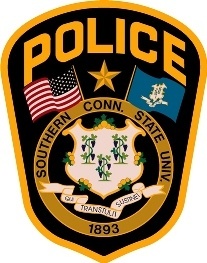 Southern Connecticut State University Police Department        Citizen Police Academy Application2020Thank you for your interest in the Southern Connecticut State University Police Department Citizen Police Academy. The Spring 2020 session will provide you with unique insight and education in which you will gain firsthand knowledge, into the mission and the day to day operations of your University Police. Please review the eligibility requirements and fill out the form below. You may return the completed form or an email with all of the information requested contained therein to: SouthernPolice@southernct.edu. You may also bring it directly to the Southern Police Department located at Granoff Hall, 10 Wintergreen Avenue, New Haven.EligibilityApplicants must be at least 18 years of ageApplicants must complete this formThis application includes a criminal history and background check.All classes will be held each Wednesday from 4:00 pm to 6:30 pm, beginning on February 26 2020 through April 15 2020. In order to be successful in completing the program, you must be able to commit to six of the seven classes (no class for Spring Break) Name: Date of Birth:Address:City/State/Zip:Best contact phone #:Email:This form must be received by February 12, 2020. You will be notified via email shortly after we receive your application if you have been accepted in to the class. The class is limited to 25 people and selected on a first-come basis.